به نام ایزد  دانا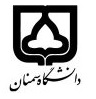 (کاربرگ طرح درس)                   تاریخ بهروز رسانی:  5/6/1401             دانشکده     :هنر                          نیمسال اول/دوم سال تحصیلی1402-1401بودجهبندی درسمقطع: کارشناسی*  کارشناسی ارشد□  دکتری□مقطع: کارشناسی*  کارشناسی ارشد□  دکتری□مقطع: کارشناسی*  کارشناسی ارشد□  دکتری□تعداد واحد: نظری... عملی...تعداد واحد: نظری... عملی...فارسی: مدلسازی2فارسی: مدلسازی2نام درسپیشنیازها و همنیازها:پیشنیازها و همنیازها:پیشنیازها و همنیازها:پیشنیازها و همنیازها:پیشنیازها و همنیازها:لاتین:لاتین:نام درسشماره تلفن اتاق:  31535361شماره تلفن اتاق:  31535361شماره تلفن اتاق:  31535361شماره تلفن اتاق:  31535361مدرس/مدرسین:  محرم قهرمانی درویشمدرس/مدرسین:  محرم قهرمانی درویشمدرس/مدرسین:  محرم قهرمانی درویشمدرس/مدرسین:  محرم قهرمانی درویشhttps://mghahremani.profile.semnan.ac.ir/: منزلگاه اینترنتیhttps://mghahremani.profile.semnan.ac.ir/: منزلگاه اینترنتیhttps://mghahremani.profile.semnan.ac.ir/: منزلگاه اینترنتیhttps://mghahremani.profile.semnan.ac.ir/: منزلگاه اینترنتیپست الکترونیکیm_ghahremani@semnan.ac.ir       پست الکترونیکیm_ghahremani@semnan.ac.ir       پست الکترونیکیm_ghahremani@semnan.ac.ir       پست الکترونیکیm_ghahremani@semnan.ac.ir       برنامه تدریس در هفته و شماره کلاس:برنامه تدریس در هفته و شماره کلاس:برنامه تدریس در هفته و شماره کلاس:برنامه تدریس در هفته و شماره کلاس:برنامه تدریس در هفته و شماره کلاس:برنامه تدریس در هفته و شماره کلاس:برنامه تدریس در هفته و شماره کلاس:برنامه تدریس در هفته و شماره کلاس:اهداف درس:اهداف درس:اهداف درس:اهداف درس:اهداف درس:اهداف درس:اهداف درس:اهداف درس:امکانات آموزشی مورد نیاز:امکانات آموزشی مورد نیاز:امکانات آموزشی مورد نیاز:امکانات آموزشی مورد نیاز:امکانات آموزشی مورد نیاز:امکانات آموزشی مورد نیاز:امکانات آموزشی مورد نیاز:امکانات آموزشی مورد نیاز:امتحان پایانترمامتحان میانترمارزشیابی مستمر(کوئیز)ارزشیابی مستمر(کوئیز)فعالیتهای کلاسی و آموزشیفعالیتهای کلاسی و آموزشینحوه ارزشیابینحوه ارزشیابی10-5555درصد نمرهدرصد نمرهمنابع و مآخذ درسمنابع و مآخذ درستوضیحاتمبحثشماره هفته آموزشیانتخاب موضوع عملیمبانی پروتوتایپینگ و ساخت نمونه اولیه محصولات صنعتی1تهیه نقشه های مرکب شناخت مواد استاندارد – پروفیل ها، لوله ها، ورق ها2تحلیل ساختار محصولشناخت قطعات استاندارد (یراق آلات) - ارائه مشاوره فنی مورد به مورد3تعیین متریال و قطعات استانداردشناخت قطعات استاندارد (اتصالات) -  ارائه مشاوره فنی مورد به مورد4تهیه مواد اولیه شناخت قطعات استاندارد (روشنائی) -  ارائه مشاوره فنی مورد به مورد5مطالعه مکانیزمها شناخت قطعات استاندارد (موتور و گیربکس) -  ارائه مشاوره فنی مورد به مورد6تحلیل مکانیزم محصول و طراحی مجدد در صورت لزومشناخت قطعات استاندارد  (چرخ و رول) -  ارائه مشاوره فنی مورد به مورد7طراحی یرآق آلات اختصاصی و بهینه سازی در صورت لزومطراحی قطعات و یرآق آلات اختصاصی -  ارائه مشاوره فنی مورد به مورد8تهیه قطعات استانداردشناخت قطعات استاندارد  (چرخ دنده، چرخ تسمه، چرخ زنجیر) -  ارائه مشاوره فنی مورد به مورد9ساخت قطعات فلزیساخت قطات فلزی - ارائه مشاوره فنی مورد به مورد10ساخت قطعات چوبیساخت قطات چوبی - ارائه مشاوره فنی مورد به مورد11ساخت قطعات پلاستیکیساخت قطات پلاستیکی - ارائه مشاوره فنی مورد به مورد12تعیین نحوه اتصال قطعات و تهیه اتصالاتهمراستائی -  ارائه مشاوره فنی مورد به مورد13پردازش سطوح،  بتونه و رنگ قطعاتمونتاژ و دمونتاژ -  ارائه مشاوره فنی مورد به مورد14مونتاز محصولپردازش سطوح و تست عملکرد محصول15تست و تحویل محصولارائه نهائی محصول و اخذ گواهی صحت16